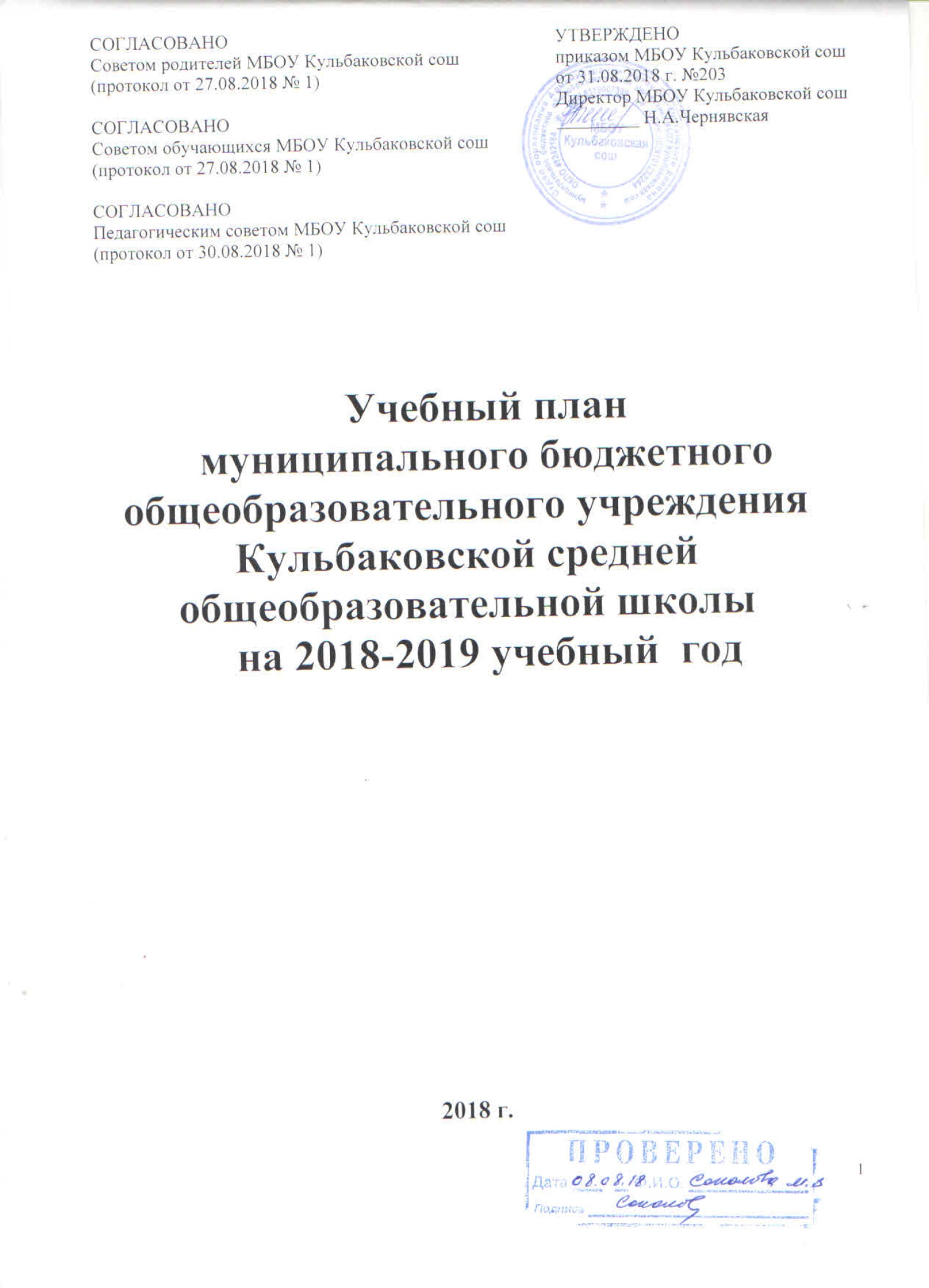 Пояснительная записка к учебному плануМБОУ Кульбаковской сош  на 2018-2019 учебный год 1.Целевая направленность, стратегические и тактические ориентиры содержания учебного плана.Учебный план муниципального бюджетного образовательного учреждения Кульбаковской средней общеобразовательной школы разработан в целях организации работы общеобразовательного учреждения,  реализующего образовательные программы начального общего образования, основного общего образования, среднего общего образования, на основе федерального базисного учебного плана (далее - БУП-2004), федерального компонента государственного образовательного стандарта начального общего, основного общего и среднего общего образования (далее - ФК ГОС), федерального государственного образовательного стандарта начального общего и основного общего образования (далее - ФГОС НОО и ФГОС ООО), примерной основной образовательной программы начального общего образования (далее - ПООП НОО), примерной основной образовательной программы основного общего образования (далее - ПООП ООО), регионального примерного учебного плана,  определяет перечень, трудоемкость, последовательность  и распределение по периодам обучения учебных предметов, курсов, дисциплин (модулей)(Федеральный Закон  «Об образовании в Российской Федерации» (от 29.12. 2012 № 273-ФЗ, ст. 2. П.22.)  Учебный план в соответствии с федеральными требованиями фиксирует максимальный объём учебной нагрузки обучающихся, перечень обязательных учебных предметов, курсов и  время, отводимое на их освоение и организацию по классам (годам) обучения; определяет часть, формируемую участниками образовательных отношений (компонент образовательного учреждения), и общие рамки принимаемых решений при разработке содержания образования.2. Информация о режиме образовательного процесса.Недельный учебный план МБОУ Кульбаковской сош для 1-4 классов ориентирован на 4-летний нормативный срок освоения образовательных программ начального общего образования, 5-9 классов - на 5-летний нормативный срок освоения образовательных программ основного общего образования, 10-11 классов - на 2-летний нормативный срок освоения образовательных программ среднего общего образования. Учебные занятия  проводятся в первую смену. Режим работы в 1-11 классах по пятидневной  учебной неделе.Продолжительность учебного года для обучающихся 1 класса составляет 33 учебные недели; для обучающихся  2-4 классов – 34 учебные недели.Продолжительность учебного года основного общего образования, реализующего ФГОС ООО, 5-7 классов составляет 35 учебных недель. В соответствии с БУП-2004 продолжительность учебного года для обучающихся 9 и 11 классов (без учета государственной итоговой аттестации) составляет  34 учебных недель;  для обучающихся 8, 10 классов - 35 учебных недель. В соответствии с требованиями СанПиН 2.4.2.2821-10., в 1 классах используется  “ступенчатый” режим обучения в первом полугодии (в сентябре, октябре - по 3 урока в день по 35 минут каждый, в ноябре-декабре - по 4 урока в день по 35 минут каждый; январь - май - по 4 урока в день по 40 минут каждый). По решению МБОУ Кульбаковской сош продолжительность урока составляет: во 2-4 классах  - 45 минут, в 5-9 классах – 45 минут, продолжительность урока в 10-11 классах 45 минут. Учебный процесс организован по   четвертям для 1-8, 9 классов, для 10-11 классов - полугодиям.По итогам текущего контроля оценивается результативность обучения по четвертям (полугодиям):- со второй четверти 2 класса и в 3-9 классах по учебным предметам - по четвертям;- в 10-11 классах по предметам учебного плана - по полугодиям. Домашние задания даются обучающимся с учетом возможности их выполнения в следующих пределах: в 1 классе – без домашних заданий, во 2 - 3 классах - 1,5 часа, в 4 - 5 классах - 2 часа, в 6 - 8 классах - 2,5 часа, в 9 -11 классах - до 3,5 часа.Продолжительность учебной недели для 1-11 – 5 дней соответствии с п. 10.10 СанПиН 2.4.2.2821-10.  3. Формы промежуточной аттестации(ФЗ "Об образовании в Российской Федерации “ Ст.58. п.1.) Освоение образовательной программы, в том числе отдельной части или всего объема учебного предмета, курса, дисциплины (модуля) образовательной программы, сопровождается промежуточной аттестацией обучающихся, проводимой в формах, определенных учебным планом, и в порядке, установленном образовательной организацией.)Промежуточная аттестация обучающихся  5 – 6-х  классов проводится в период с 6 мая по 23 мая в виде административных комплексных контрольных работ,  во 2-4 классах промежуточная аттестация проводится с 6 мая по 23 мая, в 1 классе осуществляется проверка навыков чтения.Промежуточная аттестация в переводных классах (7-8, 10 классах) проводится в период с 6 мая по 23 мая. К промежуточной аттестации допускаются все учащиеся школы.  Промежуточная аттестация  проводится  (без прекращения общеобразовательного процесса) в следующих формах: письменная контрольная работа, тестирование в форме ЕГЭ, защита реферата, билеты с практической работой, зачет.3. Нормативные документы, в соответствии с которыми разработан Учебный план.Учебный план составлен в соответствии с нормативными документами:Законы:- Федеральный Закон от 29.12. 2012 № 273-ФЗ «Об образовании в Российской Федерации» (ред. от 02.03.2016; с изм. и доп., вступ. в силу с 01.07.2016);- Федеральный закон от 01.12.2007 № 309 «О внесении изменений в отдельные законодательные акты Российской Федерации в части изменения и структуры Государственного образовательного стандарта» (ред. от 23.07.2013);- Областной закон от 14.11.2013 № 26-ЗС «Об образовании в Ростовской области» (в ред. от 24.04.2015 № 362-ЗС). Программы:- Примерная основная образовательная программа начального общего образования (одобрена федеральным учебно-методическим объединением по общему образованию, протокол заседания от 08.04.2015 № 1/15); - Примерная основная образовательная программа основного общего образования (одобрена федеральным учебно-методическим объединением по общему образованию, протокол заседания от 08.04.2015 № 1/15). Постановления:- постановление Главного государственного санитарного врача РФ от 29.12.2010 № 189 «Об утверждении СанПиН 2.4.2.2821-10 «Санитарно-эпидемиологические требования к условиям и организации обучения в общеобразовательных учреждениях» (в ред. изменений № 1, утв. Постановлением Главного государственного санитарного врача РФ от 29.06.2011 № 85, изменений № 2, утв. Постановлением Главного государственного санитарного врача РФ от 25.12.2013 № 72, изменений № 3, утв. Постановлением Главного государственного санитарного врача РФ от24.11.2015 № 81).Приказы:- приказ Минобразования России от 05.03.2004 № 1089 «Об утверждении федерального компонента государственных образовательных стандартов начального общего, основного общего и среднего (полного) общего образования»(в ред. приказов Минобрнауки России от 03.06.2008 № 164,от 31.08.2009 № 320, от 19.10.2009 № 427, от 10.11.2011 № 2643, от 24.01.2012 № 39, от 31.01.2012 № 69, от 23.06.2015 № 609);- приказ Минобразования России от 09.03.2004 № 1312 «Об утверждении федерального базисного учебного плана и примерных учебных планов для образовательных учреждений Российской Федерации, реализующих программы общего образования» (в ред. приказов Минобрнауки России от 20.08.2008 № 241, 30.08.2010 № 889, 03.06.2011 № 1994, от 01.02.2012 № 74);- приказ Минобрнауки России от 05.10.2009 № 373 «Об утверждении и введении в действие федерального государственного образовательного стандарта начального общего образования» (в ред. приказов Минобрнауки России от 26.11.2010 № 1241, от 22.09.2011 № 2357, от 18.12.2012 № 1060, от 29.12.2014 № 1643);-  приказ Минобороны России и Минобрнауки России от 24.02.2010 № 96/134 «Об утверждении Инструкции об организации обучения граждан Российской Федерации начальным знаниям в области обороны и их подготовки по основам военной службы в образовательных учреждениях среднего (полного) общего образования, образовательных учреждениях начального профессионального и среднего профессионального образования и учебных пунктах»;- приказ Минобрнауки России от 17.12.2010 № 1897 «Об утверждении и введении в действие федерального государственного образовательного стандарта основного общего образования» (в ред. приказа Минобрнауки России от 29.12.2014 № 1644);-  приказ Минобрнауки России от 30.08.2013 № 1015 «Об утверждении Порядка организации и осуществления образовательной деятельности по основным общеобразовательным программам - образовательным программам начального общего, основного общего и среднего общего образования» (в ред. от 13.12. 2013, от 28.05.2014, от 17.07.2015);
- приказ Минобрнауки России от 31.03.2014 № 253 «Об утверждении федерального перечня учебников, рекомендуемых к использованию при реализации имеющих государственную аккредитацию образовательных программ начального общего, основного общего, среднего общего образования» (в ред. приказов Минобрнауки России от 08.06.2015 № 576, от 28.12.2015 №1529, от 26.01.2016 № 38);- приказ Минобрнауки России от 09.01.2014 г. № 2 «Об утверждении порядка применения организациями, осуществляющими образовательную деятельность, электронного обучения, дистанционных образовательных технологий при реализации образовательных программ»;-  приказ Минобрнауки России от 28.05.2014 № 594 «Об утверждении Порядка разработки примерных основных образовательных программ, проведения их экспертизы и ведения реестра примерных основных образовательных программ» (в ред. приказов Минобрнауки России от 07.10.2014 № 1307, от 09.04.2015                    № 387);- приказ от 29.12.2014 № 1643 Минобрнауки России «О внесении изменений в приказ Министерства образования и науки Российской Федерации от 6 октября 2009 г. № 373 «Об утверждении и введении в действие федерального государственного образовательного стандарта начального общего образования»;- приказом Минобрнауки России от 29.12.2014 № 1644 «О внесении изменений в приказ Министерства образования и науки Российской Федерации от 17 декабря 2010 г. № 1897 «Об утверждении федерального государственного образовательного стандарта основного общего образования»;-  приказ Минобрнауки России от 29.12.2014 № 1645 «О внесении изменений в приказ Министерства образования и науки Российской Федерации от 17 мая . № 413 «Об утверждении федерального государственного образовательного стандарта среднего (полного) общего образования»;- приказ Минобрнауки России  от 29.04.2015 № 450 «О порядке отбора организаций, осуществляющих  выпуск учебных пособий, которые допускаются к использованию при реализации имеющих государственную аккредитацию образовательных программ начального общего, основного общего, среднего общего образования»;- приказ Минобрнауки России  от 14.08.2015 № 825 «О внесении изменений в Порядок формирования федерального перечня учебников, рекомендуемых к использованию при реализации имеющих государственную аккредитацию образовательных программ начального общего, основного общего, среднего общего образования, утвержденный приказом Минобразования и науки России от 5 сентября 2013 года № 1047»;- приказ от 31.12.2015 № 1576 «О внесении изменений в федеральный государственный образовательный стандарт начального общего образования, утвержденный приказом Министерства образования и науки Российской Федерации от 06.10.2009 № 373»;- приказ от 31.12.2015 № 1577 «О внесении изменений в федеральный государственный образовательный стандарт основного общего образования, утвержденный приказом Министерства образования и науки Российской Федерации от 17.12.2010 № 1897»;- приказ от 31.12.2015 № 1578 «О внесении изменений в федеральный государственный образовательный стандарт среднего общего образования, утвержденный приказом Министерства образования и науки Российской Федерации от 17.05.2012 № 413»;- приказ Минобрнауки России от 29.05.2017 г. №471 «О внесении изменений в Порядок формирования федерального перечня учебников, рекомендуемых к использованию при реализации имеющих государственную аккредитацию образовательных программ начального общего, основного общего, среднего общего образования, утвержденный приказом Министерства образования и науки Российской Федерации от 18 июля 2016 г. № 870»;- приказ Минобрнауки России от 20.06.2017 № 581«О внесении изменений в федеральный перечень учебников, рекомендуемых к использованию при реализации имеющих государственную аккредитацию образовательных программ начального общего, основного общего, среднего общего образования, утвержденный приказом Министерства образования и науки Российской Федерации от 31 марта 2014 г. № 253»;- приказ Минобрнауки России от 08.06.2017 № 535 «О внесении изменений в федеральный перечень учебников, рекомендуемых к использованию при реализации имеющих государственную аккредитацию образовательных программ начального общего, основного общего, среднего общего образования, утвержденный приказом Министерства образования и науки Российской Федерации от 31 марта 2014 г. № 253»;- приказ Минобрнауки России от 05.07.2017 № 629«О внесении изменений в федеральный перечень учебников, рекомендуемых к использованию при реализации имеющих государственную аккредитацию образовательных программ начального общего, основного общего, среднего общего образования, утвержденный приказом Министерства образования и науки Российской Федерации от 31 марта 2014 г. № 253»;- приказ  Минобрнауки России от 07.06.2017 № 506 «О внесении изменений в федеральный компонент государственного образовательного стандарта, утвержденный приказом Минобразования России 5 марта 2004 г. № 1089» (далее – ФК ГОС) учебный предмет «Астрономия» включен во ФК ГОС как обязательный для изучения на базовом уровне среднего общего образования (ч. II ФК ГОС, раздел «Общие положения»);- приказ Минобрнауки России от 31.03.2014 г. №253 (в ред. от 20.06.2017 г.) «Об утверждении федерального перечня учебников»;- приказ Минобрнауки России от 29.06.2017 года  №613 «О внесении изменений во ФГОС СОО»Письма: - письмо Минобразования России  от 31.10.2003 № 13-51-263/123 «Об оценивании  и аттестации учащихся, отнесенных по состоянию  здоровья к специальной медицинской группе для занятий физической культурой»;- письмо Департамента государственной политики в образовании Минобрнауки России от 04.03.2010 № 03-413 «О методических рекомендациях по реализации элективных курсов»;- письмо Департамента общего образования Минобрнауки России от 12.05.2011 № 03-296 «Об организации внеурочной деятельности при введении федерального государственного образовательного стандарта общего образования»;- письмо Минобрнауки России от 09.02.2012 № 102/03 «О введении курса ОРКСЭ с 1 сентября 2012 года»;- письмо от 15.11.2013 № НТ-1139/08 «Об организации получения образования в семейной форме»;-  письмо Минобрнауки России от 29.04.2014 № 08-548 «О федеральном перечне учебников»;- письмо  Минобрнауки России от 15.07.2014 № 08-888 «Об аттестации учащихся общеобразовательных организаций по учебному предмету «Физическая культура»;- письмо Минобрнауки России от 02.02.2015 № НТ-136/08 «О федеральном перечне учебников»;- письмо Минобрнауки России от 25.05.2015 № 08-761 «Об изучении предметных областей: «Основы религиозных культур и светской этики» и «Основы духовно-нравственной культуры народов России»;- письмо от 20.07.2015 № 09-1774 «О направлении учебно-методических материалов»;-  письмо Минобрнауки России от 04.09.2015 № 08-1404 «Об отборе организаций, выпускающих учебные пособия»;- письмо Минобрнауки России от 18.03.2016 № НТ-393/08 «Об обеспечении учебными изданиями (учебниками и учебными пособиями).- письмо Минобрнауки №ТС194/08 от 20.06.2017 г. «Об организации изучения учебного предмета «Астрономия»; - Письмо Минобрнауки России от 19.01.2018 г. № 08-96 «О методических рекомендациях»;- письмо Минобразования РО от 25.04.2018 № 24/4.1-5705 «О направлении рекомендаций»;- письмо отдела образования Администрации Матвеево-Курганского района от 04.05.2018 г. «О направлении рекомендаций по составлению учебного плана на 2018-2019 учебный год»;- Устав муниципального бюджетного общеобразовательного учреждения Кульбаковской средней общеобразовательной школы Матвеево -Курганского района Ростовской области, утвержден приказом отделом образования Администрации Матвеево -Курганского района Ростовской области № 455 от 15.12.2014г.4.Основные положения.Учебный план направлен на:         -    обеспечение выполнения обязательных образовательных стандартов;         - формирование универсальных учебных действий в личностных, коммуникативных, познавательных, регулятивных сферах, обеспечивающих способность к организации самостоятельной учебной деятельности;         - создание психологически комфортной здоровьесберегающей  образовательной среды для общего интеллектуального и нравственного развития личности обучающегося;         - сохранение и укрепление здоровья  школьников, формирование культуры здорового образа жизни.Спецификой   учебного плана является:-поддержка уровня вариативности системы образования;-поддержка практики интегративного изучения отдельных дисциплин в начальной школе;-использование информационных и коммуникационных технологий в различных дисциплинах;-особая роль литературы, математики, информатики и ИКТ;При разработке данного учебного плана  учитывались следующие положения:Целостность и сочетаемость инвариантной и вариативной частей, отражающих согласованность потребностей в образовании личности, общества и государства, обязательны для выполнения. Компонент образовательного учреждения является вариативной частью учебного плана.Принцип преемственности  нашел  отражение в следующих позициях учебного плана:  - преемственность структуры и содержания начального, основного и среднего общего образования обязательна;-  распределение часов вариативной части на каждом уровне обучения следует единой логике организации образовательного процесса.Программно методическое обеспечение.Образовательным учреждением самостоятельно разрабатывается и утверждается программно-методическое обеспечение к учебному плану образовательного учреждения. При реализации учебного плана образовательного учреждения используются  учебники в соответствии с федеральным перечнем учебников, рекомендованных (допущенных) к использованию в образовательном процессе в образовательных учреждениях, реализующих образовательные программы общего образования и имеющих государственную аккредитацию. Использование учебных пособий регламентируется перечнем организаций, осуществляющих издание учебных пособий, которые допускаются к использованию в образовательном процессе в имеющих государственную аккредитацию и реализующих образовательные программы общего образования образовательных учреждений. Норма обеспеченности учебникамиВ соответствии с ФГОС НОО и ФГОС ООО норма обеспеченности образовательной деятельности учебными изданиями определяется исходя из расчета: не менее одного учебника в печатной и (или) электронной форме, достаточного для освоения программы учебного предмета на каждого обучающегося по каждому учебному предмету, входящему в обязательную часть учебного плана и часть, формируемую участниками  образовательных отношений, основной образовательной программы начального и основного общего образования.Использование электронной формы учебника является правом участников образовательных отношений.При реализации образовательных программ с применением исключительно электронного обучения, дистанционных образовательных технологий в образовательном учреждении должны быть созданы условия для функционирования электронной информационно-образовательной среды, включающей в себя электронные информационные ресурсы, электронные образовательные ресурсы, совокупность информационных технологий, телекоммуникационных технологий, соответствующих технологических средств и обеспечивающей освоение обучающимися образовательных программ в полном объеме независимо от места нахождения обучающихся.4.1. Уровень начального образованияВ 2018-2019 учебном году в ФГОС начального общего образования реализуется в 1-4 классах.Начальное общее образование направлено на формирование личности обучающегося, развитие его индивидуальных способностей, положительной мотивации и умений в учебной деятельности(овладение чтением, письмом, основными навыками учебной деятельности, элементами теоретического мышления, простейшими навыками самоконтроля, культурой поведения и речи, основами личной гигиены и здорового образа жизни). (ФЗ "Об образовании в Российской Федерации “ Ст.66. п.1.)В ходе освоения образовательных программ начального общего образования  формируется внутренняя позиция обучающегося, определяющая новый образ школьной жизни и перспективы личностного и познавательного развития, базовые основы знаний и над предметные умения, составляющие учебную деятельность обучающегося 1-4 классов:-система учебных и познавательных мотивов: умение принимать, сохранять, реализовывать учебные цели, умение планировать, контролировать и оценивать учебные действия и их результат;-универсальные учебные действия (познавательные, регулятивные,  коммуникативные);-познавательная мотивация, готовность и способность к сотрудничеству и совместной деятельности ученика с учителем и одноклассниками, основы нравственного поведения, здорового образа жизни.Цели задачи  уровня  начального общего образования: -   формирование гражданской идентичности обучающихся;- приобщение обучающихся к общекультурным и национальным ценностям, информационным технологиям;-   готовность к продолжению образования на последующих ступенях основного общего образования;- формирование здорового образа жизни, элементарных правил поведения в экстремальных ситуациях;-  личностное развитие обучающегося в соответствии с его индивидуальностью.Содержание образования на этой ступени реализуется преимущественно за счет введения учебных предметов, обеспечивающих целостное восприятие мира. Организация учебного процесса осуществляется на основе системно-деятельностного подхода, результатом которого являются личностные, метапредметные и предметные достижения в рамках ФГОС.Инвариантная (обязательная) часть учебного плана определяет состав обязательных образовательных (предметных) областей и учебных предметов для реализации начального общего образования.  Предметная область «Русский язык и литературное чтение» включает обязательные учебные предметы «Русский язык» и  «Литературное чтение». Обязательная часть учебного предмета «Русский язык» в 1-4 классах составляет 4 часа в неделю, «Литературное чтение» в  1-3 классах – 4 часа в неделю, в 4 классе – 3 часа в неделю. Предметная область «Иностранный язык» включает обязательный учебный предмет «Иностранный язык» во 2-4 классах в объеме 2 часов в неделю.Предметная область «Математика и информатика» представлена обязательным учебным предметом «Математика» в 1-4 классах (4 часа в неделю).Обязательный учебный предмет «Технология» (1 час в неделю) включает раздел «Практика работы на компьютере» в 3-4 классах с целью приобретения первоначальных представлений о компьютерной грамотности, использования средств и инструментов ИКТ и ИКТ-ресурсов для решения разнообразных учебно-познавательных и учебно-практических задач, охватывающих содержание всех изучаемых предметов, включая учебный предмет «Математика», которому отводится ведущая интегрирующая роль.Интегрированный учебный предмет «Окружающий мир» в 1-4 классах изучается  как обязательный по 2 часа в неделю. В его содержание дополнительно введены развивающие модули и разделы социально-гуманитарной направленности, а также элементы основ безопасности жизнедеятельности.В 1 классе и в первой четверти 2 класса балльное оценивание знаний обучающихся не проводится. В 1 классе обучение проводится без домашнего задания.Коплексный учебный курс «Основы религиозных культур и светской этики» (далее – ОРКСЭ) реализуется как обязательный в объеме 1 часа в 4-х классах в рамках ФГОСНОО. На основании решения родительского собрания (от 21.03.18г. протокол № 5)  выбран модуль ОРКСЭ  «Основы православной культуры». Выбор данного модуля обусловлен значением православного христианства для формирования российской государственности и культуры.В предметную область «Искусство» включены обязательные учебные предметы «Музыка» и «Изобразительное искусство» (по 1 часу в неделю).Обязательный учебный предмет «Физическая культура» изучается в объеме 3-х часов в неделю, включая использование интегративных и модульных программ. Для удовлетворения биологической потребности в движении в учебный план введены 3 урока физической культуры в неделю, предусмотренных в объеме максимально допустимой недельной нагрузки. Проведение третьего часа физической культуры осуществляется в соответствии с «Методическими рекомендациями о введении третьего часа физической культуры в недельный объем учебной нагрузки обучающихся общеобразовательных учреждений Российской Федерации».Часть, формируемая участниками образовательных отношений, при 5-дневной учебной неделе в 1-4 классах составляет 1 час в неделю и отведена  для усиления учебного предмета «Русский язык»  с целью обеспечения языковых компетенций.Максимально допустимая недельная нагрузка при 5-дневной учебной неделе в 1 классе составляет 21 час в неделю,  во 2-4 классах – 23 часа в неделю.4.2. Уровень основного общего образованияОсновное общее образование  направлено на  становление и формирование  личности обучающегося (формирование нравственных убеждений, эстетического вкуса и здорового образа жизни, высокой культуры межличностного  и межэтнического общения, овладения основами наук,  государственным языком Российской Федерации, навыками умственного и физического труда, развитие склонностей, интересов, способности к социальному самоопределению).(Ф.З. «Об образовании в Российской Федерации» ст. 66, п. 2);В 2018-2019 учебном году школа реализует требования ФГОС основного общего образования в 5-8 классах. В учебном плане отражены основные требования  базисного плана, представлены все учебные предметы обязательные для изучения в 5-8 классах.Учебный план для 9 класса  составлен в рамках реализации БУП -2004 года для основного общего образования.Цели задачи  уровня  основного общего образования: -достижение выпускниками планируемых результатов: знаний, умений, навыков, компетенций и компетентностей, определяемых личностными, семейными, общественными, государственными потребностями и возможностями обучающегося среднего школьного возраста, индивидуальными особенностями его развития и состояния здоровья; -становление и развитие личности обучающегося в ее самобытности, уникальности, неповторимости.- формирование нравственных качеств личности, мировоззренческой позиции, гражданской зрелости; готовности к профессиональному выбору, к самостоятельному решению проблем в различных видах и сферах деятельности, к развитию творческих способностей.- приобщение обучающихся к общекультурным и национальным ценностям, информационным технологиям;-  формирование здорового образа жизни, правил поведения в экстремальных ситуациях;-личностное развитие обучающегося в соответствии с его индивидуальностью;- формирование системы учебных и познавательных мотивов: умение принимать, сохранять, реализовывать учебные цели, умение планировать, контролировать и оценивать учебные действия и их результат;Содержание образования на уровне  основного общего образования является относительно завершенным и базовым для продолжения обучения на уровне среднего общего образования или в учреждении среднего профессионального образования, создает условия для получения обязательного среднего общего образования, подготовки учеников к выбору профиля дальнейшего образования, их социального самоопределения и самообразования.Особого внимания требуют обучающиеся 5-6 классов, особенности их развития связаны:- с переходом от учебных действий, характерных для начальной школы, к новой внутренней позиции обучающегося - направленности на самостоятельный познавательный поиск, постановку учебных целей, освоение и самостоятельное осуществление контрольных и оценочных действий, инициативу в организации учебного сотрудничества;- с осуществлением на данном возрастном уровне качественного преобразования учебных действий, таких как моделирование, контроль и оценка, проектирование собственной учебной деятельности;- с формированием у обучающегося научного типа мышления, который ориентирует его на общекультурные образцы, нормы, эталоны и закономерности взаимодействия с окружающим миром;- с овладением коммуникативными средствами и способами организации кооперации и сотрудничества;- с изменением формы организации учебной деятельности и учебного сотрудничества, которая выражается в переходе от классно-урочной к лабораторно-семинарской и практико-исследовательской деятельности.Учебный план определяет структуру обязательных для изучения учебных предметов по классам (годам обучения).Предметная область «Русский язык и литература» включает обязательные учебные предметы «Русский язык» и  «Литература».Обязательный предмет «Русский язык» изучается в 5 классе 5 часов в неделю,  6-м - 6часов, 7м - 4 часа, 8м - 3часа, в 9-м - 2 часа.В 5-6 классах  учебный предмет «Литература» изучается 3 ч в неделю, в 7классе - 2 ч в неделю, в 8 классах-2 часа – обязательная часть ФГОС ООО, в 9м-3 часа–(федеральный компонент ФК ГОС) В предметную область «Математика и информатика» включены обязательные учебные предметы «Математика» (5-6 классы), «Алгебра» и «Геометрия» (7-9 классы) (3 часа – на алгебру, 2 часа на геометрию), Обязательный учебный предмет  «Информатика и ИКТ» изучается в 7 классе (1 час в неделю), в 8 классе (1 час в неделю) - обязательная часть ФГОС ООО, в 9 классе (2 часа в неделю) в соответствии с БУП-2004. Обязательный учебный предмет  «История России», «Всеобщая история» изучается в  5-8 классах 2 часа в неделю - обязательная часть ФГОС ООО,  в 9 классе - 2 часа в неделю в соответствии с БУП-2004. Обязательный учебный предмет  «Физика» изучается в 7 - 9 классах 2 часа в неделю. Обязательный учебный предмет  «Химия» изучается в 8 классе – 2 часа в неделю, обязательная часть ФГОС ООО - 9 классах 2 часа в неделю в соответствии с БУП-2004. В 5-6 классах учебный предмет «Биология» изучается 1 ч в неделю – обязательная часть ФГОС ООО, в 7-8 классах учебный предмет «Биология» изучается 2 ч в неделю – обязательная часть ФГОС ООО, в 9 классе - 2 часа (федеральный компонент ФК ГОС). В 5-6 классах учебный предмет «География» изучается 1 ч в неделю – обязательная часть ФГОС ООО, в 7-8 классах – 2 часа (обязательная часть ФГОС ООО), в 8-9 классах-2 часа (федеральный компонент ФК ГОС).В 6,7 и 8 классе учебный предмет «Обществознание» изучается 1 ч в неделю – обязательная часть ФГОС ООО.В рамках ФК ГОС «Обществознание (включая экономику и право)» изучается в качестве федерального компонента в 9 классе (по 1 часу в неделю) и включает разделы «Общество», «Человек», «Социальная сфера», «Политика», «Экономика», «Право» по модульному принципу на интегративной основе.Обязательный учебный предмет «Физическая культура» в соответствии с ФГОС  ООО  при 5-дневнойучебной неделе в 5-8 классах изучается 2 часа в неделю, в соответствии с БУП-2004 в 9 классе - 3 часа в неделю. В 5-8 классах третий час физкультуры будет проводиться в рамках внеурочной деятельности.( в соответствии  Постановлением Главного государственного санитарного врача РФ от 29 декабря 2010 г. N 189 "Об утверждении СанПиН 2.4.2.2821-10 "Санитарно-эпидемиологические требования к условиям и организации обучения в общеобразовательных учреждениях". С изменениями и дополнениями), п.10.20.Обязательный учебный предмет «Технология» построен по модульному принципу с учетом возможностей образовательного учреждения. Обязательный учебный предмет «Технология» изучается 2 часа в неделю в 5-7 классах, в 8 классе - 1 час в неделю.Часы «Технологии» в 9 классе по ФК ГОС переданы в компонент образовательного учреждения для организации предпрофильной подготовки обучающихся. В МБОУ Кульбаковской сош введен элективный курс «Профессиональное самоопределение».Учебный предмет «Основы безопасности жизнедеятельности» в соответствии с ФГОС  ООО в 8 классе  1 час в неделю как обязательная часть. Учебный предмет «Музыка» изучается в 5, 6, 7, 8  классах (1 час в неделю). Учебный предмет «Изобразительное искусство» изучается в 5, 6 а также в 7 классе 1 час в неделю.В 9 классе (ФК ГОС) учебные предметы «Изобразительное искусство» и «Музыка» по решению образовательного учреждения  изучаются в рамках интегрированного предмета «Искусство» в объеме 1 часа в неделю. Часть, формируемая участниками образовательных отношений:Предметная область «Основы духовно-нравственной культуры народов России» (далее – предметная область ОДНКНР) обязательна для изучения в соответствии с ФГОС основного общего образования и предусматривает знание обучающимися основных норм морали, культурных традиций народов России, формирование представлений об исторической роли традиционных религий и гражданского общества в становлении российской государственности. В целях обеспечения преемственности с предметной областью ОРКСЭ, изучаемой в 4-м классе начальной школы, изучение предметной области ОДНКНР в основной школе продолжается в 5 классе (1 час в неделю).  В соответствии с ФГОС ООО за счет части, формируемой участниками образовательных отношений, предметная область ОДНКНР вводится в 8 классе (1 час в неделю). Программа данной предметной области рассчитана на не менее чем 64 часа, поэтому обучение будет продолжаться два учебных года.Учебный предмет ОБЖ В 5-7  классах  будет реализован 1 часом в неделю из части, формируемой участниками образовательных отношений, на основании письма Министерства образования и науки РФ от 27.04.2007г. № 03 898 «О методических рекомендациях по курсу «Основы безопасности жизнедеятельности»».   В 7классе (2 часа)- 1 час в неделю – ОБЖ, на основании письма Министерства образования и науки РФ от 27.04.2007г. № 03 898 «О методических рекомендациях по курсу «Основы безопасности жизнедеятельности»»; - 1 час в неделю – биология для обеспечения необходимого уровня усвоения учебного материала. В 8 классе (2 часа) -1 час в неделю – ОБЖ, на основании письма Министерства образования и науки РФ от 27.04.2007г. № 03 898 «О методических рекомендациях по курсу «Основы безопасности жизнедеятельности»»; -1 час в неделю – ОДНКНР, на основании  Письма Минобрнауки России от 19.01.2018 г. № 08-96 «О методических рекомендациях».      В 9  классе (3 часа)- 1 час в неделю – ОБЖ, на основании письма Министерства образования и науки РФ от 27.04.2007г. № 03 898 «О методических рекомендациях по курсу «Основы безопасности жизнедеятельности»»; - 1 час в неделю – «Русский язык» в целях подготовки учеников 9 класса  к государственной итоговой аттестации; - 1 час в неделю - «Технологии» - элективный курс «Профессиональное самоопределение».В школе для 5-8 классов будет реализовываться основная образовательная программа основного общего образования в соответствии с требованиями ФГОС. Основная образовательная программа реализуется через учебный план и план внеурочной деятельности, включающий работу по пяти направлениям:духовно-нравственное,социальное,общеинтеллектуальное,общекультурное,спортивно-оздоровительное.4.3.Уровень среднего общего образованияСреднее общее образование направлено на дальнейшее становление и формирование личности обучающегося, развитие интереса к познанию и творческих способностей обучающегося, формирование навыков самостоятельной учебной деятельности  на основе индивидуализации  и профессиональной ориентации содержания среднего общего образования, подготовку обучающегося к жизни в обществе, самостоятельному жизненному выбору, продолжению образования  и началу профессиональной деятельности.(ФЗ» Об образовании в Российской Федерации», ст.66. п.3)Цели задачи  уровня среднего общего образования  :-обеспечить функциональную грамотность и социальную адаптацию обучающихся;- содействовать их общественному и гражданскому самоопределению;-формировать социально грамотную и мобильную личность, осознающую свои гражданские права и обязанности, ясно представляющую потенциальные возможности, ресурсы и способы реализации выбранного жизненного пути.Учебный план определяет структуру обязательных для изучения учебных предметов по классам (годам обучения).В 2018-2019 году учебный план для 10-11 классов реализует традиционную модель учебного планирования без выделения профилей.  Свой выбор универсального учебного плана обучающиеся сделали после разъяснительной работы, организованной с ними, о выстраивании образовательной траектории в старшей школе. В 10-11 классах реализуются учебные планы универсального обучения.  Образовательная область «Филология» в учебном плане представлена предметами: «Русский язык», «Литература», «Иностранный язык». Владение русским языком, умение общаться, добиваться успеха в процессе коммуникации является теми характеристиками личности, которые обеспечивают успех выпускника практически во всех областях жизни, способствуют его социальной адаптации.Обязательный учебный предмет «Математика»  включает изучение учебных курсов «Алгебра и начала анализа»» (3 часа и 1 час за счет  компонента образовательного учреждения и «Геометрия» (1 час и 1 час за счет  компонента образовательного учреждения). По решению образовательного учреждения обязательный учебный предмет «История» изучается как интегрированный и включает разделы «История России» и «Всеобщая история».Обязательный учебный предмет «Основы безопасности жизнедеятельности» (базовый уровень – 1 час в неделю), в 10 классах включает в рамках бюджетного финансирования  проведение 5-ти дневных учебных сборов в количестве 35 часов с целью обучения начальным знаниям в области обороны и  подготовки по основам военной службы.В 2018-2019 учебном году учебный предмет «Астрономия» является обязательным (11 класс - 1 час в неделю) (ч. II ФК ГОС, раздел «Общие положения»).Интегрированный учебный предмет «Естествознание» (3 часа) инвариантной части учебного плана заменен учебными предметами «Биология» (1 час), «Химия» (1 час), «Физика» (1 час) вариативной части базового уровня федерального компонента,  что позволяет выполнить в полном объеме федеральный компонент базисного учебного плана без нарушения структуры учебного плана. В 10 - 11 классах будет изучаться интегративный учебный предмет «Обществознание (включая экономику и право)» (2 часа в неделю)Физическая культура» - по 3 часа в 10-11 классах, внесен в инвариантную часть учебного плана  учебный предмет. (Приказ Министерства образования и науки Российской Федерации от 20.08.2008 №241 «О внесении изменений в федеральный базисный учебный план и примерные учебные планы для образовательных учреждений Российской Федерации, реализующих программы общего образования»). Таким образом, учебный план образовательного учреждения включает все обязательные учебные предметы на базовом уровне федерального компонента. Общеобразовательный уровень подготовки обучающихся на старшей ступени составляют и другие базовые учебные предметы из вариативной части базового уровня федерального компонента, которые изучаются по выбору и дополняют набор учебных предметов федерального компонента. За счет федерального вариатива введены часы на изучение следующих предметов в 10, 11 классах:- Информатика и  ИКТ – 1 час в 10 классе, 1 час в 11 классе, (с целью привлечения обучающихся к достижениям современной науки, развития общеучебных навыков решения проблем, принятия решений, поиска, анализа и обработки информации ).-География - 1 час в 10 классе,1 час в 11 классе (с целью подготовки к ЕГЭ и развития интереса к предмету).Физика - 2 часа в 10 классе, 2 часа в 11 классе, (с целью подготовки к ЕГЭ и развития интереса к предмету). Химия - 1 час в 10 классе, 1 час  в 11 классе (с целью подготовки к ЕГЭ и развития интереса к предмету)Биология - 1 час в 10 классе (с целью подготовки к ЕГЭ и развития интереса к предмету).Основным предназначением изучения учебного предмета «Технология» в старшей школе является: продолжение формирования культуры труда выпускника; развитие системы технологических знаний; уточнение профессиональных и жизненных планов в условиях рынка труда.  Уровень среднего общего образования готовит выпускников не только к обучению в вузе, но и к обучению в системе начального и среднего профессионального образования, а также к началу трудовой деятельности. Это определило введение 1 часа на предмет «Технология» в 10, 11 классах. Курс мировой художественной культуры систематизирует знания о культуре и искусстве, полученные на уровнях начального общего  и основного общего образования на уроках изобразительного искусства, музыки, литературы и истории, формирует целостное представление о мировой художественной культуре, логике её развития в исторической перспективе, о её месте в жизни общества и каждого человека. Развивающий потенциал курса мировой художественной культуры связан со спецификой предмета, выходом на творческую составляющую человеческой деятельности, в рабочей программе упор сделан на деятельные формы обучения учащихся на основе актуализации их личного эмоционального, эстетического и социокультурного опыта и усвоения ими элементарных приёмов анализа произведений искусства.  Учебный предмет «Мировая художественная культура» изучается в 10-11 классах в объеме 1 часа в неделю.Часы вариативной части учебного плана отводятся на усиление базовых учебных предметов в рамках образовательных модулей регионального содержания или расширенного базового содержания.Для усиления базового уровня в связи с обязательной государственной итоговой аттестацией по данному предмету введен дополнительный 1 час на учебный предмет «Русский язык» в 10-11 классах,  1 час на – литературу в 10-11 классах с целью подготовки к выпускному сочинению.С целью подготовки к ЕГЭ  1 час в 10-11 классах  введен на предмет «Геометрия».С целью подготовки к ЕГЭ введен 1 час в 10-11 классах – на химию, 1 час на –  физику в 10 и 11 классе, 1 час на биологию в 10 классе. С целью  привлечения обучающихся к достижениям современной науки, развития общеучебных навыков решения проблем, принятия решений, поиска, анализа и обработки информации  в 11 классах введен 1 час предмета «Информатика и  ИКТ».Создание условий для развития субъектных качеств личности старшеклассника в учебной и внеучебной деятельности реализуется за счет участия в осуществлении учебных и социальных проектов.  Доступность информационных ресурсов является непременной составляющей качественного образовательного процесса.  Осуществление старшеклассниками проектировочной и исследовательской деятельности учит определять стратегию решения проблемы, анализировать ресурсы и потребность в планируемом результате, справляться с кризисами взаимодействия; требует умения работать с информацией, развивает способность разрешать противоречия, приводить аргументы, публично предъявлять результаты работы. Создаются необходимые условия для становления целостных ориентаций, ученик готовит себя к освоению системы научных знаний и выполнению профессиональной деятельности. Основным проектируемым результатом  обучения является достижение выпускниками школы уровня образования, достаточного для их самоопределения; психологической и функциональной подготовленности к продолжению образования в выбранной профессиональной области.Образовательный процесс обеспечивается учебниками в соответствии с приказами и письмами :- приказ Минобрнауки России от 31.03.2014 № 253 «Об утверждении федерального перечня учебников, рекомендуемых к использованию при реализации имеющих государственную аккредитацию образовательных программ начального общего, основного общего, среднего общего образования» (в ред. приказов Минобрнауки России от 08.06.2015 № 576, от 28.12.2015 №1529, от 26.01.2016 № 38);-  письмо Минобрнауки России от 29.04.2014 № 08-548 «О федеральном перечне учебников»;- письмо Минобрнауки России от 02.02.2015 № НТ-136/08 «О федеральном перечне учебников»;- приказ Минобрнауки России от 29.05.2017 г. №471 «О внесении изменений в Порядок формирования федерального перечня учебников, рекомендуемых к использованию при реализации имеющих государственную аккредитацию образовательных программ начального общего, основного общего, среднего общего образования, утвержденный приказом Министерства образования и науки Российской Федерации от 18 июля 2016 г. № 870»;- приказ Минобрнауки России от 20.06.2017 № 581«О внесении изменений в федеральный перечень учебников, рекомендуемых к использованию при реализации имеющих государственную аккредитацию образовательных программ начального общего, основного общего, среднего общего образования, утвержденный приказом Министерства образования и науки Российской Федерации от 31 марта 2014 г. № 253»;- приказ Минобрнауки России от 08.06.2017 № 535 «О внесении изменений в федеральный перечень учебников, рекомендуемых к использованию при реализации имеющих государственную аккредитацию образовательных программ начального общего, основного общего, среднего общего образования, утвержденный приказом Министерства образования и науки Российской Федерации от 31 марта 2014 г. № 253»;- приказ Минобрнауки России от 05.07.2017 № 629«О внесении изменений в федеральный перечень учебников, рекомендуемых к использованию при реализации имеющих государственную аккредитацию образовательных программ начального общего, основного общего, среднего общего образования, утвержденный приказом Министерства образования и науки Российской Федерации от 31 марта 2014 г. № 253»;- приказ  Минобрнауки России от 07.06.2017 № 506 «О внесении изменений в федеральный компонент государственного образовательного стандарта, утвержденный приказом Минобразования России 5 марта 2004 г. № 1089» (далее – ФК ГОС) учебный предмет «Астрономия» включен во ФК ГОС как обязательный для изучения на базовом уровне среднего общего образования (ч. II ФК ГОС, раздел «Общие положения»).Образовательное учреждение вправе применять электронное обучение, дистанционные образовательные технологии при реализации образовательных программ.При реализации образовательных программ с применением исключительно электронного обучения, дистанционных образовательных технологий в образовательных учреждениях должны быть созданы условия для функционирования электронной информационно-образовательной среды, включающей в себя электронные информационные ресурсы, электронные образовательные ресурсы, совокупность информационных технологий, телекоммуникационных технологий, соответствующих технологических средств и обеспечивающей освоение обучающимися образовательных программ в полном объеме независимо от места нахождения обучающихся.Учебный план имеет необходимое кадровое, нормативное, учебно – методическое и материально – техническое обеспечение.Недельный учебный планМБОУ Кульбаковской сош на 2018-2019 учебный год в рамках федерального государственного образовательного стандарта начального общего образования(5-дневная учебная неделя)Недельный учебный план   МБОУ Кульбаковской сош  Ростовской областина уровне основного общего образования в рамках федерального государственного образовательного стандарта основного общего образования (5-8 классы) на 2018-2019 учебный год    (5-дневная учебная неделя)Недельный учебный планМБОУ Кульбаковской сош Ростовской области на 2018-2019 учебный год в рамках федерального государственного образовательного стандарта основного общего образования  (5-дневная учебная неделя)Недельный учебный план   МБОУ Кульбаковской сошна 2018-2019 учебный год в рамках реализации БУП – 2004 для среднего общего образования   (5-дневная учебная неделя)Формы промежуточной аттестации.В соответствии с требованиями ФГОС НОО основной целью промежуточной аттестации в начальной  школе является определение качества и уровня сформированности личностных, метапредметных и предметных результатов освоения образовательной программы начального общего образования, соотнесение этого уровня с требованиями федерального образовательного стандарта, а также оценка индивидуального прогресса в основных сферах развития личности ребенка. На уровне начального общего образования промежуточная аттестация обучающихся проводится после освоения учебных программ соответствующего класса и является обязательной. Промежуточная аттестация проводится в учебное время. Сроки проведения утверждаются приказом по школе. Промежуточная аттестация проводится в следующих формах:В соответствии с требованиями ФГОС ООО основной целью промежуточной аттестации является контроль усвоения учебного материала учащимися, выявление их уровня знаний. На уровне основного общего образования промежуточная аттестация обучающихся проводится после освоения учебных программ соответствующего класса и является обязательной. Промежуточная аттестация проводится в учебное время. Сроки проведения утверждаются приказом по школе. Промежуточная аттестация проводится в следующих формах:   Промежуточная аттестация (итоговый контроль) в переводных классах может проводиться как письменно, так и устно. Формами проведения промежуточной аттестации являются:  устные индивидуальные опросы; комплексные работы; письменные контрольные работы; сочинения, изложения, диктанты (могут содержать творческие задания); защита проектов, рефератов, творческих работ, учебно-исследовательских работ (предполагает предварительный выбор обучающимся интересующей его темы работы с учетом программы курса предмета, глубокое изучение избранной проблемы, изложение выводов по теме); письменные и устные зачеты, тестирование, в том числе с использованием контрольно-измерительных материалов и ИКТ.Обязательные предметные области   (1-4 класс)Филология, Математика и информатика, Обществознание и естествознание (Окружающий мир), Основы религиозных культур и светской этики, Искусство, Технология, Физическая культураУчебный план для 1-4-х классов, реализующих федеральный государственный образовательный стандарт начального общего образованияУчебный план для 1-4-х классов, реализующих федеральный государственный образовательный стандарт начального общего образованияПредметная областьУчебный предметФилология Русский языкЛитературное чтениеИностранный языкМатематика и информатикаМатематика Обществознание и естествознаниеОкружающий мирОсновы религиозных культур и светской этикиОсновы религиозных культур и светской этикиИскусствоМузыкаИзобразительное искусствоТехнология Технология Физическая культураФизическая культураОбязательные для изучения в основной школе учебные предметы в рамках федерального государственного образовательного стандарта основного общего образованияОбязательные для изучения в основной школе учебные предметы в рамках федерального государственного образовательного стандарта основного общего образованияРусский язык, Литература, Иностранный язык, Математика, Алгебра, Геометрия, Информатика, История, России, Всеобщая история, Обществознание, География, Биология, Технология, Основы безопасности жизнедеятельности, Физическая культура, Изобразительное искусство, Музыка, ОДНКНРРусский язык, Литература, Иностранный язык, Математика, Алгебра, Геометрия, Информатика, История, России, Всеобщая история, Обществознание, География, Биология, Технология, Основы безопасности жизнедеятельности, Физическая культура, Изобразительное искусство, Музыка, ОДНКНРОбязательные для изучения в основной школе учебные предметы в рамках реализации БУП – 2004 для основного общего образованияРусский язык, Литература, Иностранный язык, Математика, Алгебра, Геометрия, Информатика и информационно-коммуникационные технологии, История, Обществознание (включая экономику и право), География, Физика, Химия, Биология, Технология, Основы безопасности жизнедеятельности, Физическая культура, Изобразительное искусство, Музыка, ИскусствоОбязательные для изучения в старшей школе общеобразовательные учебные предметы«Русский язык», «Литература», «Иностранный язык», «Алгебра и начала анализа», «Геометрия», «История», «Обществознание» (включая экономику и право), «Химия», «Биология», «Физика», «Физическая культура», «Основы безопасности жизнедеятельности», «Астрономия».СОГЛАСОВАНОСоветом родителей МБОУ Кульбаковской сош(протокол от 27.08.2018 № 1)СОГЛАСОВАНОСоветом обучающихся МБОУ Кульбаковской сош(протокол от 27.08.2018 № 1)СОГЛАСОВАНОПедагогическим советом МБОУ Кульбаковской сош(протокол от 30.08.2018 № 1)УТВЕРЖДЕНОприказом МБОУ Кульбаковской сошот 31.08.2018 № 203Предметные областиУчебные предметы                                   КлассыКоличество часов в неделюКоличество часов в неделюКоличество часов в неделюКоличество часов в неделюВсегоПредметные областиУчебные предметы                                   КлассыIIIIIIIVВсегоОбязательная частьРусский язык и литературное чтениеРусский язык444416Русский язык и литературное чтениеЛитературное чтение444315Иностранный языкИностранный язык–2226Математика и информатикаМатематика 444416Обществознание и естествознаниеОкружающий мир22228Основы религиозных культур и светской этикиОсновы религиозных культур и светской этики–––11ИскусствоМузыка11114ИскусствоИзобразительное искусство11114Технология Технология 11114Физическая культураФизическая культура333312ИтогоИтого       2022222286Часть, формируемая участниками образовательных отношенийЧасть, формируемая участниками образовательных отношений11114Русский языкРусский язык11114Максимально допустимая недельная нагрузка Максимально допустимая недельная нагрузка 2123232390СОГЛАСОВАНОСоветом родителей МБОУ Кульбаковской сош(протокол от 27.08.2018 № 1)СОГЛАСОВАНОСоветом обучающихся МБОУ Кульбаковской сош(протокол от 27.08.2018 № 1)СОГЛАСОВАНОПедагогическим советом МБОУ Кульбаковской сош(протокол от 30.08.2018 № 1)УТВЕРЖДЕНОприказом МБОУ Кульбаковской сошот 31.08.2018 № 203Предметные областиУчебные предметы                                   КлассыКоличество часов в неделюКоличество часов в неделюКоличество часов в неделюКоличество часов в неделюКоличество часов в неделюВсегоПредметные областиУчебные предметы                                   Классы5 класс6 класс7 класс8 классОбязательная частьОбязательная частьРусский язык и литератураРусский язык5643181818Русский язык и литератураЛитература3322101010Иностранные языкиИностранный язык3333121212Математика и информатикаМатематика 55--101010Математика и информатикаАлгебра--33666Математика и информатикаГеометрия--22444Математика и информатикаИнформатика--11111Общественно-научные предметы История России.Всеобщая история2222888Общественно-научные предметы Обществознание-111333Общественно-научные предметы География1122666Естественно-научные предметыФизика--22444Естественно-научные предметыХимия---2222Естественно-научные предметыБиология1112555ИскусствоМузыка1111444ИскусствоИзобразительное искусство111-333Технология Технология 2221777Физическая культура и ОБЖФизическая культура2222888Физическая культура и ОБЖОсновы безопасности жизнедеятельности---1111ИтогоИтого26282930113113113Часть, формируемая участниками образовательных отношенийЧасть, формируемая участниками образовательных отношений2122777ОБЖОБЖ1111444ОДНКНРОДНКНР1--1222БиологияБиология-1-111Максимально допустимая недельная нагрузка Максимально допустимая недельная нагрузка 28293132120120120СОГЛАСОВАНОСоветом родителей МБОУ Кульбаковской сош(протокол от 27.08.2018 № 1)СОГЛАСОВАНОСоветом обучающихся МБОУ Кульбаковской сош(протокол от 27.08.2018 № 1)СОГЛАСОВАНОПедагогическим советом МБОУ Кульбаковской сош(протокол от 30.08.2018 № 1)УТВЕРЖДЕНОприказом МБОУ Кульбаковской сошот 31.08.2018 № 203Учебные предметы                                          Классы                    Количество часовв неделюВсегоУчебные предметы                                          Классы                    IXФедеральный компонентРусский язык222Литература333Иностранный язык333Математика555Информатика и ИКТ222История222Обществознание (включая экономику и право)111География222Физика222Химия222Биология222Искусство (Музыка и ИЗО)111Технология ---Основы безопасности жизнедеятельности---Физическая культура333Итого:303030Компонент образовательного учреждения (5-дневная неделя)333ОБЖ111Русский язык111Профессиональное самоопределение111Предельно допустимая аудиторная учебная нагрузка при 5-дневной учебной неделе 333333СОГЛАСОВАНОСоветом родителей МБОУ Кульбаковской сош(протокол от 27.08.2018 № 1)СОГЛАСОВАНОСоветом обучающихся МБОУ Кульбаковской сош(протокол от 27.08.2018 № 1)СОГЛАСОВАНОПедагогическим советом МБОУ Кульбаковской сош(протокол от 30.08.2018 № 1)УТВЕРЖДЕНОприказом МБОУ Кульбаковской сошот 31.08.2018 № 203ФЕДЕРАЛЬНЫЙ КОМПОНЕНТФЕДЕРАЛЬНЫЙ КОМПОНЕНТФЕДЕРАЛЬНЫЙ КОМПОНЕНТФЕДЕРАЛЬНЫЙ КОМПОНЕНТФЕДЕРАЛЬНЫЙ КОМПОНЕНТИНВАРИАНТНАЯ ЧАСТЬОбязательные учебные предметы на базовом уровнеОбязательные учебные предметы на базовом уровнеОбязательные учебные предметы на базовом уровнеОбязательные учебные предметы на базовом уровнеОбязательные учебные предметы на базовом уровнеИНВАРИАНТНАЯ ЧАСТЬИНВАРИАНТНАЯ ЧАСТЬУчебные предметыУчебные предметыКоличество часов за два года обучения Количество часов за два года обучения Количество часов за два года обучения ИНВАРИАНТНАЯ ЧАСТЬУчебные предметыУчебные предметыБазовый уровеньБазовый уровеньБазовый уровеньИНВАРИАНТНАЯ ЧАСТЬ10 класс10 класс11 классИНВАРИАНТНАЯ ЧАСТЬРусский языкРусский язык111ИНВАРИАНТНАЯ ЧАСТЬЛитератураЛитература333ИНВАРИАНТНАЯ ЧАСТЬИностранный языкИностранный язык333ИНВАРИАНТНАЯ ЧАСТЬАлгебра и начала анализаАлгебра и начала анализа333ИНВАРИАНТНАЯ ЧАСТЬГеометрияГеометрия111ИНВАРИАНТНАЯ ЧАСТЬИсторияИстория222ИНВАРИАНТНАЯ ЧАСТЬОбществознание
(включая экономику и право)Обществознание
(включая экономику и право)222ИНВАРИАНТНАЯ ЧАСТЬАстрономияАстрономия--1ИНВАРИАНТНАЯ ЧАСТЬОБЖОБЖ111ИНВАРИАНТНАЯ ЧАСТЬФизическая культураФизическая культура333ИТОГОИТОГО191920ВАРИАТИВНАЯ ЧАСТЬУчебные предметы по выбору на базовом  уровнеУчебные предметы по выбору на базовом  уровнеУчебные предметы по выбору на базовом  уровнеУчебные предметы по выбору на базовом  уровнеУчебные предметы по выбору на базовом  уровнеВАРИАТИВНАЯ ЧАСТЬТехнологияТехнология111ВАРИАТИВНАЯ ЧАСТЬГеографияГеография111ВАРИАТИВНАЯ ЧАСТЬФизикаФизика222ВАРИАТИВНАЯ ЧАСТЬХимияХимия111ВАРИАТИВНАЯ ЧАСТЬБиологияБиология111ВАРИАТИВНАЯ ЧАСТЬИнформатика и ИКТИнформатика и ИКТ111ВАРИАТИВНАЯ ЧАСТЬИскусствоИскусство111ВАРИАТИВНАЯ ЧАСТЬКомпонент образовательного учрежденияКомпонент образовательного учрежденияКомпонент образовательного учрежденияКомпонент образовательного учрежденияКомпонент образовательного учрежденияВАРИАТИВНАЯ ЧАСТЬРусский языкРусский язык111ВАРИАТИВНАЯ ЧАСТЬФизикаФизика111ВАРИАТИВНАЯ ЧАСТЬЛитератураЛитература111ВАРИАТИВНАЯ ЧАСТЬОБЖОБЖ11-ВАРИАТИВНАЯ ЧАСТЬГеометрияГеометрия111ВАРИАТИВНАЯ ЧАСТЬИнформатика и ИКТИнформатика и ИКТ--1ВАРИАТИВНАЯ ЧАСТЬХимияХимия111ВАРИАТИВНАЯ ЧАСТЬБиологияБиология11-ВАРИАТИВНАЯ ЧАСТЬ Предельно допустимая аудиторнаяучебная нагрузка при 5-дневной учебной неделе Предельно допустимая аудиторнаяучебная нагрузка при 5-дневной учебной неделе Предельно допустимая аудиторнаяучебная нагрузка при 5-дневной учебной неделе Предельно допустимая аудиторнаяучебная нагрузка при 5-дневной учебной неделе 34  34 34КлассПредметФорма2Русский языкКонтрольный диктант2МатематикаКонтрольная работа3Русский языкКонтрольный диктант3МатематикаКонтрольная работа3Окружающий мирЗащита проекта4Русский языкКонтрольный диктант4МатематикаКонтрольная работа4Окружающий мирЗащита проектаКласс ПредметФорма5Русский язык Контрольный диктант с грамматическим заданием5математикаКонтрольная работа5Иностранный языкКонтрольная работа6Русский язык Контрольный диктант с грамматическим заданием6МатематикаКонтрольная работа6Биология Тестирование7Русский язык Контрольный диктант с грамматическим заданием7МатематикаКонтрольная работа7ФизикаТестирование8Русский язык Контрольный диктант с грамматическим заданием8МатематикаКонтрольная работа8ХимияТестирование10Русский язык Контрольный диктант с грамматическим заданиемМатематикаКонтрольная работаОбществознаниеТестирование